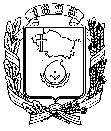 АДМИНИСТРАЦИЯ ГОРОДА НЕВИННОМЫССКАСТАВРОПОЛЬСКОГО КРАЯРАСПОРЯЖЕНИЕ28.04.2022                                    г. Невинномысск                                     № 74-РОб организации каникулярного отдыха детей города Невинномысска в летний период 2022 года1. Принять к сведению информацию об организации каникулярного отдыха детей города Невинномысска в летний период 2022 года (прилагается).2. Рекомендовать:организаторам занятости и отдыха детей города Невинномысска обеспечить целевое использование средств, выделенных на проведение летней оздоровительной кампании; государственному казенному учреждению «Центр занятости населения города Невинномысска» оказать содействие в организации временного трудоустройства несовершеннолетних в летний период, уделив особое внимание организации занятости подростков из семей безработных граждан, неполных и многодетных семей, а также детей находящихся в трудной жизненной ситуации, социально-опасном положении и состоящих на всех видах профилактического учета, в том числе на учете в отделении по делам несовершеннолетних отдела участковых уполномоченных полиции и по делам несовершеннолетних отдела МВД России по городу Невинномысску;отделу МВД России по городу Невинномысску принять меры по обеспечению охраны общественного порядка и безопасности детей в период летней оздоровительной кампании 2022 года в городе Невинномысске;территориальному отделу Управления Федеральной службы по надзору в сфере защиты прав потребителей и благополучия человека по Ставропольскому краю в городе Невинномысске обеспечить контроль за соблюдением санитарно - эпидемиологических требований при подготовке к проведению летней оздоровительной кампании, приемке лагерей и во время организации их работы;муниципальному казенному учреждению «Управление по чрезвычайным ситуациям и гражданской обороне города Невинномысска» провести инструктаж руководителей лагерей по правилам безопасного поведения на воде;отделу надзорной деятельности по городу Невинномысску Управления надзорной деятельности Главного Управления МЧС России поСтавропольскому краю провести инструктаж руководителей лагерей иперсонала по правилам пожарной безопасности накануне приема детей;государственному бюджетному учреждению социального обслуживания «Невинномысский комплексный центр социального обслуживания населения» организовать отдых детей в возрасте от 6 лет 6месяцев до 17 лет (включительно), в том числе из числа несовершеннолетних, состоящих на профилактическом учете в отделении по делам несовершеннолетних отдела участковых уполномоченных полиции и по делам несовершеннолетних отдела МВД России по городу Невинномысску или воспитывающихся в неблагополучных семьях, состоящих напрофилактическом учете в отделении по делам несовершеннолетних отдела участковых уполномоченных полиции и по делам несовершеннолетних отдела МВД России по городу Невинномысску, в санаториях и санаторно-оздоровительных лагерях круглогодичного действия, а также в государственных учреждениях социального обслуживания населения;государственному бюджетному учреждению здравоохранения Ставропольского края «Городская больница города Невинномысска»:разработать алгоритм организации медицинской помощи с указанием медицинских организаций инфекционного профиля или перепрофилированных организаций для оказания медицинской помощи, функционирующих в режиме инфекционного стационара, для госпитализации детей (при наличии показаний к госпитализации) в случае осложнения эпидемиологической ситуации по COVID-19 с учетом действующих нормативных правовых актов Российской Федерации и Ставропольского края;укомплектовать лагеря квалифицированными кадрами медицинских работников, имеющих опыт работы с детьми, для оказания медицинской помощи;осуществлять контроль за работой медицинских работников, содержанием оздоровительной работы с детьми, в полной мере осуществлять оценку эффективности оздоровления детей в конце каждой смены лагеря;обеспечить контроль за соблюдением требований санитарных правил и организацией полноценного и сбалансированного питания, физического развития и закаливания детей в лагерях.3. Управлению образования администрации города Невинномысска обеспечить:своевременную и качественную подготовку лагерей к приему детей в соответствии с санитарно-эпидемиологическими правиламиСП 2.4.3648-20 «Санитарно-эпидемиологические требования к организациям воспитания и обучения, отдыха и оздоровления детей и молодежи» и СП 3.1/2.4.3598-20 «Санитарно-эпидемиологические требования к устройству, содержанию и организации работы образовательных организаций и других объектов социальной инфраструктуры для детей и молодежи в условиях распространения новой коронавирусной инфекции (COVID-2019)»:соблюдение санитарно-эпидемиологических требований сотрудниками лагерей, обратив особое внимание на организацию питания, качество пищевых продуктов, питьевого водоснабжения;получение разрешительных документов территориального отдела Управления Федеральной службы по надзору в сфере защиты прав потребителей и благополучия человека по Ставропольскому краю в городе Невинномысске на каждый функционирующий лагерь;прохождение вакцинации от коронавирусной инфекции COVID-19и медицинских осмотров педагогических работников и обслуживающего персонала, направляемых для работы в лагеря;соблюдение мер пожарной безопасности, проведение инструктажа сотрудников, организующих отдых детей;временную трудовую занятость, отдых детей, состоящих на всех видах профилактического учета, а также из семей, находящихся в социально-опасном положении, взаимодействуя со всеми субъектами профилактики безнадзорности и правонарушений несовершеннолетних;контроль качества воспитательной работы за организацией отдыха детей в лагерях с дневным пребыванием на базе муниципальных образовательных учреждений и других профильных учреждений;организацию и проведение профильных смен «Орлята России» и инклюзивных смен для детей-инвалидов, детей с ограниченными возможностями здоровья;организацию работы летних площадок на базе муниципальных образовательных учреждений, привлекая в обязательном порядке к участию в мероприятиях несовершеннолетних, состоящих на профилактическом учете в отделении по делам несовершеннолетних отдела участковых уполномоченных полиции и по делам несовершеннолетних отдела МВД России по городу Невинномысску или воспитывающихся в семьях, находящихся в трудной жизненной ситуации и социально-опасном положении;проведение мероприятий по профилактике детского травматизма (в том числе дорожно-транспортного), несчастных случаев на воде и соблюдению норм и правил безопасности жизнедеятельности детей в летний период;своевременное составление статистических отчетов, аналитической информации о ходе реализации летней оздоровительной кампании в городе Невинномысске и представление отчетной информации в органы исполнительной власти Ставропольского края;в период с 16 мая 2022 года по 20 мая 2022 года проведение проверки готовности учреждений города Невинномысска, организующих деятельность лагерей отдыха детей, к началу летней оздоровительной кампании 2022 года.4. Комитету по культуре администрации города Невинномысска организовать проведение муниципальными бюджетными учреждениями культуры культурно - массовых мероприятий для детей в летний период.5. Комитету по молодежной политике, физической культуре и спорту администрации города Невинномысска обеспечить проведение спортивных мероприятий для детей в период летней оздоровительной кампании 2022 года в городе Невинномысске, привлекая в обязательном порядке к участию в мероприятиях несовершеннолетних, состоящих на профилактическом учете в отделении по делам несовершеннолетних отдела участковых уполномоченных полиции и по делам несовершеннолетних отдела МВД России по городу Невинномысску или воспитывающихся в неблагополучных семьях, состоящих на профилактическом учете в отделении по делам несовершеннолетних отдела участковых уполномоченных полиции и по делам несовершеннолетних отдела МВД России по городу Невинномысску.6. Информационно-аналитическому отделу администрации города Невинномысска:регулярно информировать население города об организации каникулярного отдыха детей в 2022 году в средствах массовой информации;обеспечить освещение в средствах массовой информации положительного опыта работы лагерей по воспитанию, развитию и укреплению здоровья подрастающего поколения и наиболее актуальных проблем в организации и проведении оздоровительной кампании 2022 года.7. Контроль заисполнением настоящего распоряжения возложить на первого заместителя главы администрации города Невинномысска Евдоченко Е.С.Глава города НевинномысскаСтавропольского края                                                                    М.А. МиненковПроект подготовил:Начальник управления образованияадминистрации города Невинномысска         А.В. ПушкарскаяПроект визируют:Первый заместитель главыадминистрации города Невинномысска                                          В.Э. СоколюкПервый заместитель главыадминистрации города Невинномысска                                     Е.С. ЕвдоченкоЗаместитель главы администрациигорода Невинномысска                                                             А.А. СавченкоНачальник общего отделаадминистрации города Невинномысска              И.Г. БелоцерковскаяНачальник правового управления администрации города Невинномысска                                         Е.Н. ДудченкоИНФОРМАЦИЯоб организации каникулярного отдыха детей города Невинномысска в летний период 2022 годаЛетняя кампания 2022 года имеет свои особенности:обеспечение отдыха и оздоровления детей в  лагерях, организованных муниципальными общеобразовательными организациями осуществляетсяза счет средств субвенции из бюджета Ставропольского края на обеспечение отдыха и оздоровления детей, объем которой рассчитывается исходя изобеспечения организации питания детей в организациях отдыха в соответствии с нормами обеспечения питанием детей и обеспечения оплаты труда с начислениями на оплату труда работников муниципальных организаций при осуществлении ими в каникулярное время функций начальника лагеря или воспитателя лагеря в пришкольных лагерях, а также оплаты труда с начислениями на выплаты по оплате труда воспитателей и вожатых в стационарных организациях отдыха;изменения в санитарно-эпидемиологические правила СП 3.1/2.4.3598-20 «Санитарно-эпидемиологические требования к устройству, содержанию и организации работы образовательных организаций и других объектов социальной инфраструктуры для детей и молодежи в условиях распространения новой коронавирусной инфекции(COVID-19)», утвержденные постановлением Главного государственного санитарного врача Российской Федерации А.Ю. Поповой от 30 июня 2020 года № 16;капитальный ремонт 3муниципальных бюджетных общеобразовательных учреждений (далее – МБОУ): средняяобщеобразовательная  школа (далее – СОШ) № 2, № 14, Лицей № 6, и муниципального бюджетного учреждения дополнительного образования детско-юношеская спортивная школа (далее – МБУ ДО ДЮСШ) «Рекорд»  города Невинномысска. Отдых для детей, обучающихся в вышеуказанных образовательных организациях,будет организован на базе МБОУ СОШ № 1, № 8, № 11, № 12.Для организации отдыха и оздоровления детей и подростков в летний период 2022 года в городе Невинномысске планируется открыть 23 лагеря, в которых отдохнут 3528 детей.21 лагерь с дневным пребыванием детей, из них:15 лагерей с дневным пребыванием детей на базе МБОУ СОШ города Невинномысска примут 2599 школьников, в том числе профильный лагерь муниципального бюджетного учреждения специализированная школа зимних видов спорта на базе МБОУ СОШ № 20 и профильный лагерь муниципального бюджетного учреждения спортивно-культурный комплекс «Олимп» на базе МБОУ СОШ № 15.2 профильных лагеря с дневным пребыванием детей на базе муниципального бюджетного учреждения дополнительного образования«Дворец детского творчества»(далее – МБУ ДО «ДДТ»):«Радужный терем» (художественное направление) – 65 человек, 	«Тополёк» (эколого-биологическое направления)  - 15 человек;3 профильных спортивных лагеря с дневным пребыванием МБУ ДО ДЮСШс наполнением 159 человек: МБУ ДО ДЮСШ №1;МБУ ДО ДЮСШ «Шерстяник»;МБУ ДО ДЮСШ «Рекорд».1 лагерь на базе государственного казенного учреждения социального обслуживания «Невинномысский социально-реабилитационный центр для несовершеннолетних  «Гавань»  -  40 человек.2 загородных лагеря:загородный лагерь на базе муниципального бюджетного учреждения дополнительного образования«Детский оздоровительно-образовательный профильный центр «Гренада»(далее - МБУ ДО ДООЦ «Гренада»). В 3-х сменах отдохнут 350 детей.Профильная 4-ая смена военно-патриотической направленности «Я - патриот» для 80 человек традиционно планируется для организации отдыха  детей, состоящих на всех видах профилактического учета;загородный оздоровительный лагерь на базе санатория-профилактория «Энергетик», в 3-х потоках отдохнут 300 ребят.Обеспечение наполняемости детей в отрядах загородных лагерей в 2022 году составит 100 % от проектной вместимости.В 2022 году продлена программа детского кэшбэка. МБУ ДО ДООЦ «Гренада» и лагерь «Энергетик» включены в программу, родители детей, направляемых на отдых в вышеуказанные лагеря, смогут вернуть на карту «МИР»  50% от стоимости путевки.  Продолжительность оздоровительных смен в лагерях всех типов составит 21 день, исключение составит  профильная 4-ая смена (10 дней) в лагере «Гренада».  В 2022 году при расчете объема субвенций учитывалось  нахождение детей  в лагере с дневным пребыванием детей с обеспечением их питанием 15 дней при общей продолжительности оздоровительной смены 21 календарный день.Пребывание детей в лагерях всех типов будет осуществляться в соответствии с санитарно-эпидемиологическими правилами, утвержденными постановлением Главного государственного санитарного врача Российской Федерации от 21.03.2022 № 9 «О внесении изменений в санитарно-эпидемиологические правила СП 3.1/2.4.3598-20 «Санитарно-эпидемиологические требования к устройству, содержанию и организации работы образовательных организаций и других объектов социальной инфраструктуры для детей и молодежи в условиях распространения новой коронавирусной инфекции (COVID-2019)»‚ утвержденные постановлением Главного государственного санитарного врача Российской Федерации от 30.06.2020 № 16» (далее соответственно – СП 3.1/2.4.3598-20, СП 2.4.3648-2).Обеспечивать образовательно-воспитательный процесс в летних лагерях будут около 378 сотрудников (педагоги, обслуживающий персонал, медицинские работники, вожатые). Все педагогические работники в преддверии лагерной смены пройдут обязательный медицинский осмотр и санитарно-гигиеническую аттестацию, а также будут проверены по федеральной базе на отсутствие судимости.В пришкольных лагерях и лагерях на базе учреждений дополнительного образования будет организовано 2-х разовое горячее питание, а в загородном лагере МБУ ДО ДООЦ «Гренада» - 5-ти разовое горячее питание.Ребята будут обеспечены полноценным сбалансированным питанием, ежедневно в рационе питания будут присутствовать свежие овощи, фрукты, молочные и кисломолочные продукты, организован круглосуточный питьевой режим.
	Всемимуниципальными образовательными учреждениями города Невинномысска, на базе которых будут организованы лагеря с дневным пребыванием детей, и МБУ ДО ДООЦ «Гренада» заключены договоры с Невинномысским филиалом федерального государственного унитарного предприятия «Центр дезинфекции в Ставропольском крае» Роспотребнадзора на проведение своевременных дезинсекционных, дератизационных и акарицидных обработоктерриторий.Работа летних лагерей  будет осуществляться при наличии санитарно-эпидемиологического заключения, подтверждающего их соответствие санитарному законодательству, выданного Роспотребнадзором. В 2022 годудаты открытия пришкольных лагерей будут не одинаковыми. Смещение сроков проведения потоков произойдет из-за размещения в муниципальных образовательных учреждениях пунктов проведения экзаменов для выпускников 9-х и 11-х классов.Государство, начиная с 2015 года, проводит активную работу по внедрению детей-инвалидов в среду обычных сверстников и обеспечения их нормального жизнеустройства в будущей взрослой жизни, а также дальнейшему совершенствованию федерального и регионального законодательства в сфере организации детского инклюзивного отдыха.В 2022 году  в Невинномысске будет создана инклюзивная профильная смена для 50 детей с ограниченными возможностями здоровья(далее – ОВЗ) на базе МБОУ СОШ № 3.	В современное время особое внимание уделяется воспитанию подрастающего поколения. Формирование поколения, готового разделять духовно-нравственные ценности российского общества, является стратегической задачей на современном этапе. Формирование социально-активной личности младшего школьника основывается на духовно-нравственных ценностях, значимых для его личностного развития, социального окружения, а также доступных для понимания ребенком данного возраста: Родина, семья, команда, природа, познание, здоровье. Профильная смена «Орлята России» будет реализована в период летних каникул в лагерях на базе всех школ города Невинномысска.	Также в период летних каникул в лагерях всех типов к широкомасштабному освещению запланированы следующие мероприятия: «День защиты детей», «День России», «День памяти и скорби», «День семьи, любви и верности»,  «Зарничка».	На базе учреждений дополнительного образования в летний период буду организованы разнообразные летние интенсивы: декоративно-прикладное творчество, скорочтение, театральное  искусство, умные каникулы и т.д. МБУ ДО ДДТ продолжит реализацию идеи однодневных походов с целью знакомства школьников с историей родного города.	Первостепенная задача в летний период всех взрослых, в первую очередь педагогов, обеспечить занятость и безопасность детей, снизить количество правонарушений и дорожно-транспортных происшествий. В этой связи, помимо отдыха детей в лагерях, традиционно будет использоваться форма организации отдыха детей без питания, так называемые летние площадки. На базе образовательных организаций будут открытылетние профильные площадки с общим охватом не менее 1800 человек. Под руководством педагогов и тренеров с ребятами будут проводиться мастер-классы, игры, занятия спортом на школьных спортивных площадках.Не останутся без внимания этим летом и те, кто решит совместить отдых с подработкой. Старшеклассники будут временно трудоустроены в своих школах, перечень работ уже определен: ребята смогут потрудиться и на городских клумбах, и на пришкольных участках. В летний период трудовые школьные бригады примут 340 подростков, а97 школьников уже отработали в весенних трудовых бригадах.
	В целях обеспечения безопасности в каждом общеобразовательном учреждении и учреждениях дополнительного образования имеется «тревожная кнопка», для обеспечения противопожарной безопасности и быстрого реагирования пожарной части на всех объектах установлен программно-автоматический комплекс «Стрелец-мониторинг», срабатывающий в автоматическом режиме при возникновении пожароопасной ситуации.Перед началом летних каникул с детьми будут проведены инструктажи по соблюдению правил безопасного поведения на воде, правил дорожного движения, правил антитеррористической безопасности.Каждый поток в летних лагерях будет начинаться с проведения учебной эвакуации на случай чрезвычайного происшествия.В период с 16 по 20 мая 2022 года межведомственной комиссией по проверке готовности учреждений города Невинномысска, организующих деятельность лагерей отдыха детей к началу летней кампании 2022 года, будет проведена приемка летних лагерей.При организации каникулярного отдыха и трудовой занятости детей в 2022 году стоят следующие задачи:охват всеми формами отдыха, труда и занятости  максимального количества детей и подростков города Невинномысска;недопущение возникновения и распространения в лагерях случаев новой коронавирусной инфекции (COVID-19); организация профильных смен («Орлята России», для детей с ограниченными возможностями здоровья, иных тематических);профилактика и недопущение случаев возникновения всех видов детского травматизма.Начальник управления образованияадминистрации города Невинномысска       А.В. ПушкарскаяПотокСрокиНаименование ОУ1 поток01.06. – 21.06.2022 МБОУ СОШ № 1, 2, 3, 5, 7, 8, филиал МБОУ СОШ № 8, 15, 16, 18, 20, гимназия № 10 «ЛИК», МБУ ДО «Дворец Детского творчества», МБУ ДО ДЮСШ «Рекорд», профильный лагерь с дневным пребыванием детей МБОУ СОШ № 15, профильный лагерь с дневным пребыванием детей МБОУ СОШ № 201 поток02.06. – 22.06.2022МБОУ СОШ  № 11, 14, МБУ ДО ДЮСШ «Шерстяник», МБУ ДО ДЮСШ № 11 поток16.06. – 06.07.2022МБОУ Лицей № 6, МБОУ СОШ № 121 поток30.06. – 20.07.2022МБОУ гимназия № 92 поток24.06 – 14.07.2022МБОУ СОШ № 1, 2, 3, 5, 7, 8, 11, 14, 15, 16, 18, 20, гимназия № 10 «ЛИК»2 поток11.07. – 31.07.2022МБОУ Лицей № 6, МБОУ СОШ № 122 поток25.07. – 14.08.2022МБОУ гимназия № 93 поток18.07. – 07.08.2022МБОУ СОШ № 18